PLAN  PRACY DLA KL. I AS  - 30.04.20 r.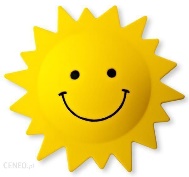                                                     Dzień dobry moi  Drodzy  i  szanowni Rodzice!  23. DZIEŃ PRACY (czwartek) Temat: Jesteśmy Polakami. Rozmawiamy o Polsce i symbolach narodowych. Utrwalamy odejmowanie                                     z przekroczeniem progu dziesiątkowego.Edukacja polonistyczna:Odczytaj rebus i odpowiedz na poniższe pytania: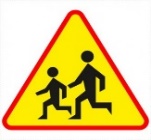 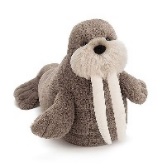 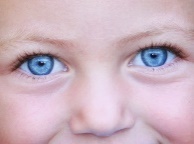 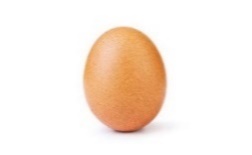          RS           JKO                    O = OJ               K              *Z czym kojarzy Ci się powstałe hasło? Oglądnij uważnie filmik o naszym kraju POLSKA - Moja ojczyzna cz.1(+zadania dla dzieci)    https://www.youtube.com/watch?v=Xv7DNwMDoAM i przypomnij sobie najważniejsze informacje o Polsce. Otwórz zeszyt do j. polskiego (data)  i przepisz zdania uzupełniając je wyrazami :            ojczyzna, biało-czerwona, Warszawa, Polsce, Polakiem/Polką .      * Pisz zdania jedno pod drugim.Polska to moja … Flaga Polski  jest …Stolica Polski to  …Mieszkam w …Ja jestem … Pamiętaj – Polska (nazwa kraju) piszemy zawsze wielką literą!               -  Pod zdaniami narysuj lub wklej jakiś symbol Polski.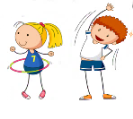                               Czas na ruch:  wstań z krzesła i przypomnij sobie nasz układ ruchowy „ Jedenastka” i powtórz go kilka razy.                                                                                                                                                                       Jak będziecie się chcieli zapoznać z nową legendą polską to zachęcam Was do skorzystania z propozycji przygotowanych przez zespół nauczycieli świetlicy. Tym razem poznacie Legendę o Królu Popielu: https://www.youtube.com/watch?v=sL0B5r56ly8Edukacja matematyczno-przyrodnicza:                                           Mam nadzieję, że zrozumieliście wczorajszy sposób odejmowania i poproście rodziców o zdjęcie dzisiejszych ćwiczeń. Otwórz Ćwiczenia matematyczne - str.42.                                                       (*Zdjęcie)  - Wykonaj ćw.1,2,3 zgodnie z poleceniami (dłuższym sposobem). W razie wątpliwości poproś rodzica.                                                                                                                                                                                                                                                               W związku ze zbliżającymi się świętami majowymi życzę Wam i Waszym Rodzicom udanego wypoczynku.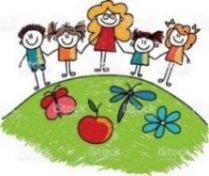 Pozdrawiam wszystkich słonecznie !   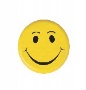        wychowawca - p. Margareta ParuszewskaReligia Temat: Przyjmujemy Ducha św. Pan Jezus zapowiedział, że ześle Ducha Pocieszyciela czyli Ducha Świętego. Oczywiście Ducha Świętego nikt nie może zobaczyć, bo jest niewidzialny.O Duchu Św. przypomina gołębica która jest znakiem pokoju i łagodności. To On obdarza nas pokojem. My też możemy wprowadzać pokój wokół siebie, ale Duch Św. nie jest gołębicą. Wiatru nie widzimy, jest znakiem mocy i siły, a właśnie Duch Św. jest mocą i siłą, ale nie jest wiatrem.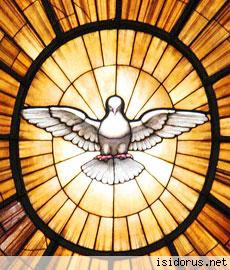 Ducha Św. porównuje się do ognia, który daje poczucie bezpieczeństwa i ciepła.Ale Duch Św. nie jest płomieniem. Ducha Św. nazywamy pocieszycielem.Bądź pocieszycielem dla innych. p. Małgorzata WąsowiczWychowanie fizycznePlan ćwiczeń ruchowych w zakresie wychowania  fizycznego na najbliższy tydzień: Witam wszystkich moich Sportowców i ich rodziców! :Przypuszczam, że jesteście zmęczeni siedzeniem w domu i  natłokiem informacji o koronawirusie, ale pamiętajcie, że w domowych warunkach też można ćwiczyć :) Zdaję sobie sprawę z tego, że codziennie odrabiacie dużo zadań, jednak nie chciałbym, żebyście się zasiedzieli. Zdjęcia, które przesłaliście świadczą o tym, że niektórzy z Was nie zapominają o ćwiczeniach i z tego bardzo się cieszę. Ćwiczcie nadal, a po powrocie sprawdzimy Wasze postępy.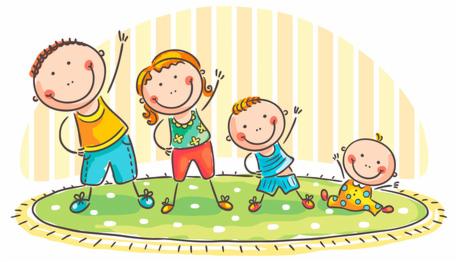 Poniżej wysyłam Wam link do 23 min. filmiku. Są to ćw. tlenowe na rozgrzewkę, siłowe i na zakończenie ćw. rozluźniające.. Ćwiczcie, na przemiennie korzystając z wcześniejszych przesłanych wam lekcji WF 3 razy w tygodniu! Możecie zaprosić do ćwiczeń swoich rodziców i rodzeństwo. Nie zapominajcie o bezpieczeństwie. To podstawa! Miejsce, w którym będziecie ćwiczyć musi być dobrane rozsądnie, z zachowaniem wszelkich zasad bezpieczeństw, pod kontrolą rodziców.https://www.youtube.com/watch?v=vkwzFVN2Bds Nasz układ gimnastyczny (2x przewrót w przód, 1x przewrót w tył, przerzut bokiem {kto potrafi}, stanie na rękach, mostek). Całość x3Wykorzystajcie ten czas mądrze podążając za słowami  „W zdrowym ciele zdrowy duch” - to powiedzenie zna na pewno każdy z nas, ale dziś nabiera ono wyjątkowego znaczenia kiedy jesteśmy ograniczeni wyjściem z domu. Inwestycja w swoją sprawność ma sens.  Powodzenia!Trzymajcie się ciepło i do zobaczenia wkrótce!                                                        Wasz trener  A. Zalewski